г. Петропавловск-Камчатский		                 « 16 »  сентября  2016 года В соответствии с постановлением Правительства Российской Федерации от 30.04.2016 № 381 «О внесении изменений в постановление Правительства Российской Федерации от 10 июня 2011 г. № 456», постановлением Правительства Камчатского края от 05.04.2016 № 103-П «О внесении изменений в постановление Правительства Камчатского края от 29.11.2013     № 548-П «Об утверждении государственной программы Камчатского края «Социальная поддержка граждан в Камчатском крае на 2015-2018 годы»ПРИКАЗЫВАЮ:1. Внести в приказ Министерства социального развития и труда Камчатского края от 21.08.2015 № 983-п «Об утверждении Порядка организации обучения компьютерной грамотности неработающих пенсионеров, проживающих на территории Камчатского края» следующие изменения:1) в преамбуле:а) слово «учреждений» заменить словом «организаций»;б) слова «на 2014-2018 годы» заменить словами «на 2015-2020 годы»;2) в приложении:а) пункт 1 изложить в следующей редакции:«1. Настоящий порядок организации обучения компьютерной грамотности неработающих пенсионеров (далее - Порядок) разработан в соответствии с постановлением Правительства Российской Федерации от 10.06.2011 № 456 «О порядке финансового обеспечения социальных программ субъектов Российской Федерации, связанных с укреплением материально-технической базы организаций социального обслуживания населения, оказанием адресной социальной помощи неработающим пенсионерам, являющимся получателями страховых пенсий по старости и по инвалидности, и обучением компьютерной грамотности неработающих пенсионеров» в целях реализации мероприятий государственной программы Камчатского края «Социальная поддержка граждан в Камчатском крае на 2015 - 2020 годы», утвержденной постановлением Правительства Камчатского края от 29.11.2013 № 548-П, и устанавливает основные положения по организации обучения компьютерной грамотности неработающих пенсионеров за счет субсидий из бюджета Пенсионного фонда Российской Федерации и средств бюджета Камчатского края.»;б) в пункте 3 второе предложение исключить;в) пункт 6 изложить в следующей редакции:«6. Источником финансового обеспечения расходов на обучение компьютерной грамотности неработающих пенсионеров являются средства краевого бюджета в размере не менее 15 процентов общего объема средств, предусмотренных на финансовое обеспечение указанного мероприятия государственной программой Камчатского края «Социальная поддержка граждан в Камчатском крае на 2015-2020 годы», утвержденной постановлением Правительства Камчатского края от 29.11.2013 № 548-П, и субсидии из бюджета Пенсионного фонда Российской Федерации.»;2. Настоящий приказ вступает в силу через 10 дней после дня его официального опубликования.Министр	                                                                                        И.Э. Койрович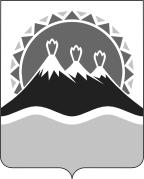 МИНИСТЕРСТВО СОЦИАЛЬНОГО РАЗВИТИЯ  И ТРУДАКАМЧАТСКОГО КРАЯПРИКАЗ № 1024-пО внесении изменений в приказ Министерства социального развития и труда Камчатского края от 21.08.2015 № 983-п «Об утверждении Порядка организации обучения компьютерной грамотности неработающих пенсионеров, проживающих на территории Камчатского края»